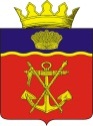 АДМИНИСТРАЦИЯКАЛАЧЁВСКОГО МУНИЦИПАЛЬНОГО РАЙОНА
ВОЛГОГРАДСКОЙ ОБЛАСТИПОСТАНОВЛЕНИЕот 27.03.2017 г.        № 222О внесении изменений в Постановление главы администрации Калачевского муниципального района Волгоградской области от 27.07.2016г. №518 «Об оплате труда работников муниципальных учреждений дополнительного образования Калачевского муниципального района в сфере культуры»В соответствии с Федеральным законом от 22.08.2004г. №122-ФЗ «О внесении изменений в законодательные акты Российской Федерации и признании утратившими силу некоторых законодательных актов Российской Федерации в связи с принятием Федеральных законов «О внесении изменений и дополнений в Федеральный закон «Об общих принципах организации законодательных (представительных) и исполнительных органов государственной власти субъектов Российской Федерации» и «Об общих принципах организации местного самоуправления в Российской Федерации»п о с т а н о в л я ю:       1. Внести в Постановление главыадминистрации Калачевского муниципального района Волгоградской областиот 27.07.2016г. №518 «Об оплате труда работников муниципальных учреждений дополнительного образования Калачевского муниципального района в сфере культуры»(далее Постановление) следующие изменения:   1.1. Пункт 5.3 раздела 5 Положения об оплате труда работников муниципальных учреждений дополнительного образования Калачевского муниципального района в сфере культуры,утвержденного Постановлением(далее Положение)изложить в следующей редакции:«5.3. Должностной оклад руководителя учреждения дополнительного образования устанавливается ежегодно Учредителем, в кратном отношении к средней заработной плате работников, которые относятся к основному персоналу возглавляемого им учреждения дополнительного образования (далее - работники основного персонала).Кратность ежемесячного должностного оклада руководителя к среднемесячной заработной плате работников  учреждения дополнительного образования не должна превышать предельных размеров в зависимости от средней численности работников: - при штатной численности до50 единиц (включительно) - в кратности 1,5;- при штатной численности от 50 единици более - в кратности 2,0.»    1.2. Приложение №5 к Положению изложить в новой редакции согласно приложению к настоящему постановлению.2. Настоящее Постановление подлежит официальному опубликованию.  3. Контроль исполнения настоящего Постановления оставляю за собой.Глава администрации Калачевского муниципального района                                                               С.А. ТюринПриложение к Постановлениюадминистрации Калачевского  муниципального районаВолгоградской областиот 27.03.2017 №  222Приложение №5Критерии и показатели для установления стимулирующих выплат работникам муниципального учреждения дополнительного образования Калачевского муниципального района в сфере культурыКритерии и показатели для установления стимулирующих выплат по должности «Директор»до 10 баллов - 10% от оклада (должностного оклада);от 10 до 15 баллов (включительно) - 30% от оклада (должностного оклада);свыше 15 баллов - 50% от оклада (должностного оклада).Критерии и показатели для установления стимулирующих выплат по должности «Заведующий учебной частью»до 10 баллов - 10% от оклада (должностного оклада);от 10 до 25 баллов (включительно) - 30% от оклада (должностного оклада);свыше 25 баллов - 50% от оклада (должностного оклада).Критерии и показатели для установления стимулирующих выплат по должности «Заведующий филиалом»до 15 баллов - 3% от оклада (должностного оклада);от 15 до 22 баллов (включительно) - 5% от оклада (должностного оклада);свыше 22 баллов - 10% от оклада (должностного оклада). Критерии и показатели для установления стимулирующих выплат  по должности «Заместитель директора по АХЧ»до 5 баллов - 10% от оклада (должностного оклада);от 5 до 10 баллов (включительно) - 20% от оклада (должностного оклада);от 10 до 15 баллов (включительно) - 30% от оклада (должностного оклада);свыше 15 баллов - 40% от оклада (должностного оклада). Критерии и показатели для установления стимулирующих выплат по должности «Секретарь, Делопроизводитель, Документовед»до 10 баллов - 15% от оклада (должностного оклада);от 10 до 15 баллов (включительно) - 25% от оклада (должностного оклада);от 15 до 18 баллов (включительно) - 35% оклада (должностного оклада);свыше 18 баллов - 50% от оклада (должностного оклада).Критерии и показатели для установления стимулирующих выплат по должности «Преподаватель, Концертмейстер»до 10 баллов - 5% от оклада (должностного оклада);от 10 до 20 баллов (включительно) - 10% от оклада (должностного оклада);от 20 до 30 баллов (включительно) - 20% от оклада (должностного оклада);от 30 до 40 баллов (включительно) - 30% от оклада (должностного оклада);свыше 40 баллов - 40% от оклада (должностного оклада).Критерии и показатели для установления стимулирующих выплат по должности «Настройщик»до 5 баллов - 20% от оклада (должностного оклада);от 5 до 10 баллов (включительно) - 30% от оклада (должностного оклада);свыше 10 баллов - 40% от оклада (должностного оклада). Критерии и показатели для установления стимулирующих выплат по должности «Инженер-энергетик, электрик»до 10 баллов - 10% от оклада (должностного оклада);от 10 до 15 баллов (включительно) - 15% от оклада (должностного оклада);свыше 15 баллов - 20% от оклада (должностного оклада). Критерии и показатели для установления стимулирующих выплат по должности «Звукорежиссер»до 5 баллов - 5% от оклада (должностного оклада);от 5 до 10 баллов (включительно) - 15% от оклада (должностного оклада);от 10 до 15 баллов (включительно) - 30% от оклада (должностного оклада);свыше 15 баллов - 45% от оклада (должностного оклада). Критерии и показатели для установления стимулирующих выплат по должности «Программист»до 5 баллов - 10% от оклада (должностного оклада);от 5 до 10 баллов (включительно) - 20% от оклада (должностного оклада);свыше 10 баллов - 45% от оклада (должностного оклада). Критерии и показатели для установления стимулирующих выплат по должности «Заведующий костюмерной»до 10 баллов - 10% от оклада (должностного оклада);от 10 до 15 баллов (включительно) - 20% от оклада (должностного оклада);свыше 15 баллов - 30% от оклада (должностного оклада). Критерии и показатели для установления стимулирующих выплат  по должности «Рабочий»до 10 баллов - 5% оклада (должностного оклада);от 10 до 15 баллов (включительно) - 10% от оклада (должностного оклада);свыше 15 баллов - 20% от оклада (должностного оклада). Критерии и показатели для установления стимулирующих выплат по должности «Прочий персонал (уборщик служебных помещений, сторож)»до 5 баллов - 15% от оклада (должностного оклада);от 5 до 10 баллов (включительно)- 20% от оклада (должностного оклада);от10 до 15 баллов (включительно) - 25% от оклада (должностного оклада);свыше 15 баллов - 40% от оклада (должностного оклада).Nп/пПоказателиВозможный балл1231.Достижение показателей соотношения средней заработной платы работников учреждения дополнительного образования к средней заработной плате работников региона.2 балла.2.Оснащение работы учреждения дополнительного образования оборудованием, материальными средствами, нормативными документами и локальными актами, необходимыми для его бесперебойной работы.4 балла.3.Своевременное исполнение заданий учредителя.1 балл.4.Проведение акций и мероприятий по рекламе, популяризации и формировании положительного имиджа учреждения дополнительного образования. 4 балла.5.Освещение работы учреждения дополнительного образования в СМИ.3 балла.6.Стабильная численность творческих коллективов.2 балла.Максимально возможное количество баллов по всем критериям:Максимально возможное количество баллов по всем критериям:16,0Nп/пПоказателиВозможный балл1231.Позитивная динамика учебных достижений учащихся по курируемым заведующим учебной частью предметам:- на уровне прошлого учебного года;- уровень в сравнении с предыдущим учебным годом ниже.2 балл;0 баллов.2.Общее количество проведенных внеурочных мероприятий:- на уровне прошлого учебного года;- уровень в сравнении с предыдущим учебным годом выше.1 балл;2 балла.3.Наличие у заведующего учебной частью системы учета как нормативных (призовые места), так и ненормативных достижений учащихся. 2 балла.4.Количество педагогов, принявших участие в различных муниципальных, региональных, всероссийских конкурсах:- 100% педагогического состава, принявших участие в вышеуказанных мероприятиях;- 80% педагогического состава, принявших участие в вышеуказанных мероприятиях;- 60% педагогического состава, принявших участие в вышеуказанных мероприятиях.4 балла;3 балла;2 балла.5.Выступления, подготовленные педагогами с непосредственным участием заведующего учебной частью, на различных профессиональных форумах (педагогических советах, семинарах, конференциях и др.).6 баллов.6.Количество открытых уроков (занятий), проведенных педагогами с непосредственным участием заведующего учебной частью, в сравнении с предыдущим учебным годом:- на уровне прошлого учебного года- выше в сравнении с прошлым учебным годом.1,5 балла2 балла.7.Разработка в течение учебного года методических пособий (рекомендаций, положений и т.д.) для внутреннего пользования.2 балла.8.Осуществление связей с другими учебными заведениями, обмен опытом, направление специалистов учреждения дополнительного образования на обучение, семинары для повышения уровня квалификации.4 балла.9.Наличие публикаций в СМИ.2 балла.Максимально возможное количество баллов по всем критериям:Максимально возможное количество баллов по всем критериям:26,0N п/пПоказателиВозможный балл1231.Позитивная динамика успеваемости учащихся в сравнении с предыдущим учебным годом:- на уровне прошлого учебного года;- уровень в сравнении с предыдущим учебным годом ниже.2 балла;0 баллов.2.Прохождение курсов повышения квалификации или профессиональной переподготовки (за последние пять лет).1 балл.3.Высокий уровень организации и проведения выпускных экзаменов.1,5 балла.4.Организация совместных мероприятий с другими  образовательными учреждениями.2 балла.5.Участие учреждения дополнительного образования в проектной, экспериментальной деятельности. 2 балла.6.Публикация информационно-аналитических материалов, статей различной направленности в области образования, публичные выступления в средствах массовой информации.1,5 балла.7.Социально-психологический климат в трудовом и ученическом коллективе (отсутствие случаев травматизма, нарушений трудового законодательств).2 балла.8.Количество мероприятий по оздоровлению учащихся в каникулярное время:- на уровне прошлого года;- выше уровня прошлого года.1 балл;2 балла.9.Динамика развития материального обеспечения учреждения дополнительного образования (увеличение основных средств, в части оснащения учреждения оборудованием, производственным и хозяйственным инвентарем, библиотечным фондом и проч. основными средствами). 2 балла.10.Соблюдение нормативной наполняемости классов.2 балла.11.Проведение акций и мероприятий по рекламе и популяризации учреждения дополнительного образования, формирование положительного имиджа  учреждения дополнительного образования.4 балла.12.Стабильная численность творческих коллективов.2 балла.Максимально возможное количество баллов по всем критериям:Максимально возможное количество баллов по всем критериям:24,0Nп/пПоказателиВозможный балл1231.Организация и проведение работы в течение года, направленной на повышение условий безопасности в учреждении дополнительного образования. 1,5 балла.2.Участие в мероприятиях по обеспечению температурного, светового, питьевого режима.2 балла.3.Соблюдение, в соответствии с нормативными требованиями, правил пожарной, электро-, экологической, радиационной безопасности.2 балла.4.Оперативное составление проектно-сметной документации на проведение работ по текущему и капитальному ремонту.2 балла.5.Контроль за прилегающей территорией учреждения. 4 балла.6.Организация обеспечения всех требований санитарно- гигиенических условий в зданиях школы.1,5 балла.7.Участие в выполнении мероприятий по сохранению, пополнению и развитию МТБ учреждения. 1,5 балла.8.Наличие приборов учета теплоэнергоносителей и обеспечение их бесперебойной работы, соблюдение установленных лимитов потребления теплоэнергоносителей.2 балла.Максимально возможное количество баллов по всем критериям:Максимально возможное количество баллов по всем критериям:16,5N п/пПоказателиВозможный балл1231.Своевременное исполнение поручений руководителя 3 балла2.Работа с посетителями и сотрудниками учреждения дополнительного образования. 3 балла3.За ведение электронного документооборота.5 балла4.Разработка новых форм и бланков документации для использования в учреждении дополнительного образования. 4 балла5.Ведение кадровой документации.5 балловМаксимально возможное количество баллов по всем критериям:Максимально возможное количество баллов по всем критериям:20,0Nп/пПоказателиВозможный балл1231.Количество выступлений на педсовете, метод.объединениях, внедрение опыта педагога на уровне учреждения дополнительного образования, количество проведенных и положительно отрецензированных открытых занятий для взаимопосещения:-от 1 до 3;- свыше 3 до 5;- свыше 5.1,5 балла;2 балла;3 балла.2.Высокий уровень профессионального мастерства педагога при подготовке коллектива и (или) учащегося  к конкурсам различных уровней.8 баллов.3.Инновационная деятельность, связанная с разработкой и внедрением эффективных форм и методик обучения, разработкой и применением авторских и экспериментальных программ, реализацией дополнительных общеразвивающих и предпрофессиональных образовательных программ в области искусства.4 балла.4.Участие педагога в организации и проведении конкурсов, фестивалей, мастер-классов, организаций работы любительских объединений.5 баллов.5.Призовые места за творческие достижения коллективов в конкурсах и фестивалях различных уровней- регионального значения;- областного значения;- местного значения.6 баллов;4 балла;2 балла.6.Качественное обеспечение музыкального сопровождения выступлений и репетиций творческих коллективов, ансамблей, солистов.3 баллов.7.Участие в проведении культурно-массовых мероприятий.2,5 баллов.8.Личное участие преподавателей и концертмейстеров в исполнении номеров концертных программ, создании творческих работ в рамках художественных выставок, концертов, учебных и культурно-просветительских мероприятий на уровне района, области.3 балла.9.Организация работы по развитию творческих связей с коллективами учреждений, организаций с целью пропаганды творческой деятельности.2 балла.10. Стабильность состава учащихся классов, участников творческих коллективов.2 балла.11.Наличие публикаций в СМИ.3 балла.Максимально возможное количество баллов по всем критериям:Максимально возможное количество баллов по всем критериям:41,5Nп/пПоказателиВозможный балл1231.Своевременное исполнение поручений руководителя3 балла2.Проявление инициативы на выполнение работ, не входящих в круг функциональных обязанностей5 баллов3.Увеличение объема работ, связанных с ремонтом музыкальных инструментов3 баллаМаксимально возможное количество баллов по всем критериям:Максимально возможное количество баллов по всем критериям:11,0Nп/пПоказателиВозможный балл1231.Своевременное выполнение профилактических и ремонтных работ электротехнического оборудования и электроосвещения6 балла2.Оперативность выполнения заявок по устранению технических неполадок, аварийных ситуаций4 балла3.Отслеживание соблюдения норм потребления электроэнергии учреждение дополнительного образования 5 баллов4.Своевременное составление и сдача отчета по потреблению электроэнергии учреждения дополнительного образования 1,5 баллаМаксимально возможное количество баллов по всем критериям:Максимально возможное количество баллов по всем критериям:16,5Nп/пПоказателиВозможный балл1231.Проявление инициативы при выполнении работ, не входящих в круг функциональных обязанностей.5 баллов.2.Участие в проведении мастер-классов, открытых уроков (при наличии фото-отчета).1,5 балла.3.Внесение предложений по совершенствованию профессиональной деятельности, использование передового опыта в своей работе (без нарушения авторских прав).2 балла.4.Оказание практической помощи коллегам (запись фонограммы, обработка звука).2 балла.5.Оказание практической помощи филиалам ( запись фонограммы, обработка звука )3 балла.6.Использование специальных программ для обработки и обрезки звука, выставки света.2 балла.Максимально возможное количество баллов по всем критериям:Максимально возможное количество баллов по всем критериям:15,5Nп/пПоказателиВозможный балл1231.Подготовка информационных и методических материалов к размещению на официальном сайте учреждения дополнительного образования и в СМИ.4 балла.2.Техническое обслуживание и обеспечение сохранности электронных ресурсов учреждения дополнительного образования.2 балла.3.Оказание помощи специалистам учреждения дополнительного образования при создании электронных ресурсов учреждения дополнительного образования (в виде мультимедийных презентаций, видеороликов и проч.)1,5 балла.4.Оказание помощи при создании новых рубрик, дополнительных сервисов на сайте учреждения дополнительного образования, оформление вновь созданных страниц сайта2 балла.5.Ознакомление специалистов учреждения дополнительного образования с новыми возможностями электронных ресурсов2 балла.Максимально возможное количество баллов по всем критериям:Максимально возможное количество баллов по всем критериям:11,5Nп/пПоказателиВозможный балл1231.Ремонт и реставрация сценических костюмов.2 балла.2.Обеспечение оперативности выполнения заявок по реконструкции сценических костюмов.3 балла.3.Подготовка и изготовление реквизита к концертным номерам.4 балла.4.Обеспечение учета материальных средств и их сохранности.4 балла.5.Бережное отношение к сценическим костюмам и реквизиту, числящегося на учете в учреждении дополнительного образования (сохранность ценностей, содержание в надлежащем виде).4 балла6.Активное участие в общественной жизни учреждения.2 балла.Максимально возможное количество баллов по всем критериям:Максимально возможное количество баллов по всем критериям:19,0Nп/пПоказателиВозможный балл1231.Своевременное выполнение заявок по устранению технических неполадок в срок.4 балла.2.Организация и проведение работы в течение года, направленной на повышение условий безопасности в учреждении дополнительного образования. 3 балла.3.Отсутствие случаев утери одежды, сданной на хранение в гардеробную.5 баллов.4.Контроль за  прилегающей территорией учреждения. 4 балла.5.Активное участие в общественной жизни учреждения.2 балла.Максимально возможное количество баллов по всем критериям:Максимально возможное количество баллов по всем критериям:18,0Nп/пПоказателиВозможный балл1231.Высокая организация охраны объектов учреждения, своевременное реагирование на возникновение чрезвычайных ситуаций.4 балла.2.Обеспечение бесперебойного производственного и творческого процесса учреждения дополнительного образования. 4 балла – без замечаний,за каждое замечание минус 1 балл.3.Отсутствие замечаний по ведению журнала регистрации посетителей.1 балл.4.Сохранность инвентаря.1 балл.5.Проявление инициативы при выполнении работ, не входящих в круг функциональных обязанностей.6 баллов.6.Активное участие в общественной жизни учреждения.2 балла.Максимально возможное количество баллов по всем критериям:Максимально возможное количество баллов по всем критериям:18,0